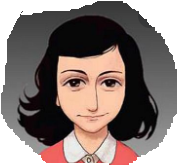 o diário de anne frankQuerido(a) aluno(a)	Embora estejamos distantes no espaço, o nosso trabalho está bem presente entre nós. Espero que tenham lido, no mínimo, até o dia 23 de agosto de 1943 (página 142, da edição da Editora Record), conforme havíamos combinado até o dia 16 de março. 	Iniciemos a atividade fazendo a escolha de, no mínimo, 6 personagens importantes apresentados no Diário, em 3cm X 4cm, com seus respectivos nomes. 	Desenhe-os em papel sulfite, como você os imagina e pinte-os. Use o espaço adequado: 3cm X 4 cm. 	Fotografe seu trabalho e envie-o. 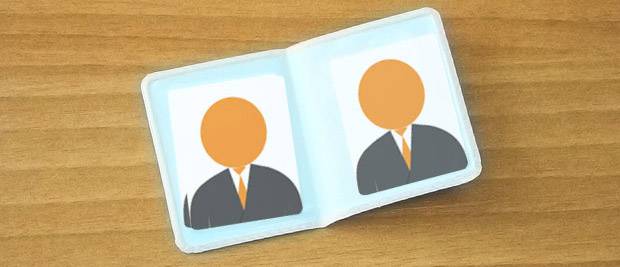 Em seguida, faça uma visita virtual ao ANEXO SECRETO em https://www.annefrank.org/nl/anne-frank/het-achterhuis/. Escreva sua opinião sobre a visita. 